Berlin, 5. Juli 2017Ferien in Berlin - mit dem neuen Super-Ferien-Pass 2017/18. 
Berliner Sommerferienkalender erstmals online.Der neue Super-Ferien-Pass vereint 370 Preisvorteile und Verlosungen für Berliner Kinder und Jugendliche. Die neue Webseite vom „Berliner Sommerferienkalender“ gibt weitere Anregungen für aufregende Ferien in Berlin.MOVE YOUR PASS und erlebe 100 tolle FerientageDer neue Super-Ferien-Pass bietet hunderte von Ideen und Tipps für aufregende und abwechslungsreiche Ferien in Berlin. Insgesamt rund 370 Preisvorteile und Verlosungen aus den Bereichen Sport, Freizeit, Kultur und Sehenswürdigkeiten sind in dem rund 200 Seiten starken Taschenbuch vereint. Mit dem Beginn der Sommerferien, also ab dem 20. Juli, ist der neue Pass für die kommenden 100 Ferientage gültig. Denn er gilt nicht nur in den Sommerferien 2017, sondern in allen folgenden Ferien einschließlich der Osterferien 2018.Ein Pass – zwei TeileUm auf die unterschiedlichen Wünsche und Interessen von Kindern und Jugendlichen einzugehen, ist der Pass in einen Kinderteil bis 11 Jahre und einen Jugendteil von 12 bis einschließlich 18 Jahren unterteilt. Komplettiert wird das Gesamtangebot durch altersunabhängige Preisvorteile im Mittelteil. Die Badekarte, mehr als 180 Preisvorteile und rund 190 VerlosungenIm Mittelteil befindet sich auch die Badekarte, die an allen Ferientagen kostenloses Baden in den Bädern der Berliner Bäder-Betriebe ermöglicht. Darüber hinaus können die Kinder und Jugendlichen von weiteren 180 Preisvorteilen aus den Bereichen Sport, Spiel, Sehenswürdigkeiten, Kultur und Kreatives profitieren und 20 %, 30 %, 50 % und mehr sparen.Zusätzlich werden bei insgesamt sieben Verlosungsaktionen (Sommerferien I-III, Herbst-, Weihnachts-, Winter- und Osterferien) zahlreiche Plätze und Freikarten zu rund 190 Ausflügen, Tagesfahrten, Workshops sowie Sport- und Kulturevents verlost.100 Ferientage für nur 9 EUR. Mögliche Erstattung über das „BuT“Auch in diesem Jahr kostet der Super-Ferien-Pass nur 9 EUR. Für Familien mit geringem Einkommen ist eine Erstattung des Preises über das Bildungs- und Teilhabepaket möglich. Alle Angebote im Internet abrufbar
Auf der Webseite vom JugendKulturService können sich Interessierte einen genauen Überblick über die Preisvorteile und Verlosungen verschaffen. Dort werden Musterseiten in Form von PDF-Dateien zum Download angeboten.Berlinweiter Verkauf ist in vollem GangeSeit dem 26. Juni gibt es den Super-Ferien-Pass in allen Berliner REWE-Märkten. Weitere Verkaufsstellen sind u.a. die Bäder der Berliner Bäder-Betriebe, viele Berliner Bürgerämter, Karstadt sports, das FEZ und ausgewählte Kinder- und Jugendtheater. Auch über den Online-Shop sowie direkt im Büro des JugendKulturService (Kreuzberg) ist der Pass zu haben.Der Pass gilt für Berliner Kinder und Jugendliche bis einschließlich 18 Jahre.„Berliner Sommerferienkalender“ erstmals onlineErstmals ist in diesem Jahr der „Berliner Sommerferienkalender“ online. Unter www.sommerferienkalender-berlin.de sind rund 120 Aktionen und Projekte weiterer Akteure der Kinder- und Jugendarbeit aufgelistet. Zusammengestellt wurde der Kalender unter der Federführung des JugendKulturService in Zusammenarbeit mit der Landesvereinigung Kulturelle Jugendbildung (LKJ) Berlin e.V., dem Landesjugendring Berlin e.V., dem Landesprogramm jugendnetz-berlin, dem Jugendportal JUP! Berlin und dem FEZ.Mehr Informationen zum Super-Ferien-Pass 2017/2018:www.jugendkulturservice.de oder direkt http://bit.ly/SFP-17-18 Informationen zur möglichen Erstattung über das Bildungs- und Teilhabepaket:http://bit.ly/SFP-BUT Webseite „Berliner Sommerferienkalender“:www.sommerferienkalender-berlin.deDie Herausgabe vom Super-Ferien-Pass erfolgt im Auftrag und mit finanzieller Unterstützung der Senatsverwaltung für Bildung, Jugend und Familie.Ansprechpartner:Gunnar GüldnerGeschäftsführung JugendKulturService gGmbHgueldner@jugendkulturservice.de
Tel.: 23 55 62 12Fax: 23 55 62 20Obentrautstraße 55, 10963 Berlin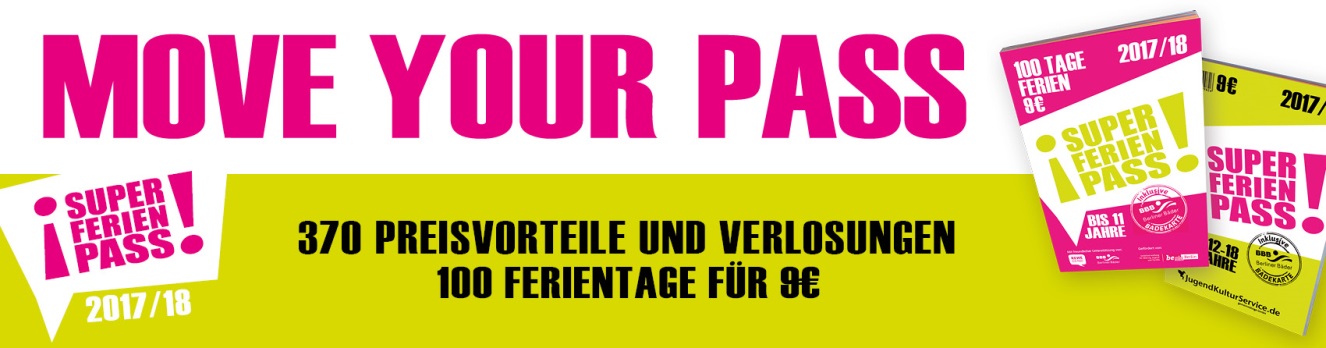 